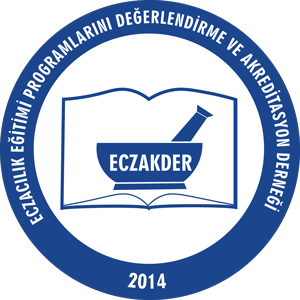 ECZAKDER Akreditasyon Değerlendirme Özet Raporu (ECZAKDER D-FORM 2)İÇİNDEKİLER* ECZAKDER Yönetim Kurulu tarafından Dekan’a gönderilen yazı.Açıklama:1. Her bir alanın altındaki kutuda alana ilişkin güçlü ve gelişime açık yönler belirtilmelidir.ALAN STANDARTLARININ GÜÇLÜ VE GELİŞİME AÇIK YÖNLERİ  *ECZAKDER tarafından daha önce akredite edilmiş ve yeniden akreditasyona başvuran     fakülteler için değerlendirilecektir.……………………………. Üniversitesi Eczacılık Fakültesi…./…./202..ŞEHİRECZACILIK EĞİTİMİ PROGRAMLARINI DEĞERLENDİRME VE AKREDİTASYON DERNEĞİ (ECZAKDER)Ayten Sokak 28/1 Baday Apt.Mebusevleri – ANKARA / TÜRKİYETel: +90 312 2033115www.eczakder.org.trSayfa NoÖN YAZI* ……………………………………………………..……………………1DEĞERLENDİRME VE İZLEME ZİYARET EKİBİ ………...………………..2TARİHÇE …………………………………………………………………………..3ALAN STANDARTLARININ GÜÇLÜ VE GELİŞİME AÇIK YÖNLERİ ...…41. Amaç ve Hedefler …………………………………………………………...42. Örgütlenme ve Yönetim ……………………………………………………53. Lisans Eğitim Programı ……………………………………………………64. Öğrenci ………………………………………………………………………75. Eğitim- Öğretim Kadrosu ………………………………………………….86. Tesisler ve Öğrenme Kaynakları …………………………………………..97. Mali Kaynaklar ……………………………………………………………..108. Akreditasyon Güncelleme ………………………………………………….11SONUÇ VE ÖNERİLER ..........................................................................................12…./…./202..Sayın Dekan,ECZAKDER Yönetim Kurulu, …./…./202.. tarihinde yaptığı toplantıda ………….. Üniversitesi Eczacılık Fakültesi’nin Eczacılık lisans eğitimi programının akreditasyonu ile ilgili olarak değerlendirmesini ECZAK Akreditasyon Değerlendirme Raporu’na dayanarak yapmıştır. Buna göre fakülteniz 6 yıl süre ile Tam Akreditasyon almaya hak kazanmıştır. Akreditasyon kararı bir yazı ile tarafınıza bildirilmiş ve ECZAKDER Yönetim Kurulu tarafından hazırlanan ECZAKDER Akreditasyon Değerlendirme Raporu iletilmiştir.Ulusal eczacılık lisans eğitimi programı ve program değerlendirme sürecinin temel amacı, akreditasyona aday olan fakültenin Türkiye Ulusal Eczacılık Lisans Eğitim Programları Akreditasyon Standartları’na uygunluğunu değerlendirmektir. Değerlendirme sürecinin, lisans eğitim programlarının iyileştirilmesi ve geliştirilmesine katkı sağlaması ve eczacılık eğitimine güncel yaklaşımlar getirmesi ve desteklemesi beklenmektedir.Fakültenizin ECZAKDER Akreditasyon Değerlendirme Raporu özet halinde Yüksek Öğretim Kalite Kurulu’nun (YÖKAK) talebi gereği web sayfamızda yayınlanacaktır. ECZAKDER tarafından hazırlanan ECZAKDER Akreditasyon Değerlendirme Özet Raporu’nda ECZAKDER alan standartlarının güçlü ve gelişime açık yönleri ile sonuç ve öneriler yer almaktadır. Bu raporun ECZAKDER web sayfasında yayınlanması için gerekli iznin en geç …./…./202.. tarihine kadar ECZAKDER Yönetim Kurulu’na bir üst yazı ile iletilmesini rica ediyoruz. Fakültenin akreditasyon süreci sırasında Ulusal Eczacılık Eğitimi Akreditasyon Kurulu (ECZAK) - Değerlendirme ve İzleme Ziyareti Ekibi (DİZE) üyelerine gösterdiği misafirperverlik ve işbirliği için ECZAKDER YK olarak teşekkür ederiz.İmzaECZAKDER Yönetim Kurulu BaşkanıDEĞERLENDİRME ve İZLEME ZİYARETİ EKİBİZiyaret tarihi: …./…./202..TARİHÇE 1. AMAÇ VE HEDEFLER2. ÖRGÜTLENME ve YÖNETİM3. LİSANS EĞİTİM PROGRAMI4. ÖĞRENCİ STANDARTLARI5. EĞİTİM VE ÖĞRETİM KADROSU6. TESİSLER VE ÖĞRENME KAYNAKLARI7. MALİ KAYNAKLAR8. AKREDİTASYON GÜNCELLEME*SONUÇ ve ÖNERİLER